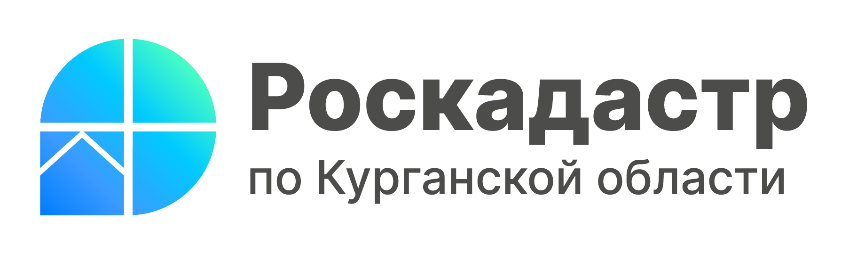 5 и 24 апреля 2024 года в филиале ППК «Роскадастр» по Курганской области прошла горячая телефонная линия.За время проведения горячей линии поступило 9 телефонных звонков.Жителей региона интересовало, как получить документы, не полученные в срок в МФЦ, где и как запросить сведения из Государственного фонда данных, как получить сведения о собственнике недвижимости и многое другое.Отметим, тематические горячие телефонные линии являются традиционными в Филиале и проводятся в целях повышения качества и доступности государственных услуг Росреестра, обеспечения информационной открытости и оперативного разрешения вопросов.Также Филиал на постоянной основе осуществляет платные информационные, справочные, аналитические и консультационные услуги. Записаться вы можете по телефону 8 (3522) 42-70-02, 8-919-592-31-35, а также по адресу: г. Курган, ул. Ленина, 40.С уважением,Пресс-служба филиала ППК «Роскадастр» по Курганской областиТел. 8(3522) 42-70-01 доб. 2019E-mail: press@45.каdаstr.ru